Export Promotion Bureau, Bangladesh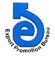 Export performance of Service Sector for FY-2022-23 (July-June) (Provisional)                                                                                                                                                                                    (Value in  Mn. US$)  Export performance of Service Sector for the Month of June- 2023Data Source: Bangladesh BankProductsExport Target forFY  2022-23Export Performance forJuly-June  2022-23% Change of export PerformanceOver S. TargetExport Performance for July-June 2021-22% Change of export performance July-June 2022-23  Over July-June 2021-22123456Total (A+B+C)9000.007497.48-16.698888.6-15.65A. Goods Procured in ports by carriers256.00333.5930.31253.2831.71B. Goods sold under merchanting7.1011.7665.637.0666.57 C.  Services8,736.907,152.13-18.148,628.27-17.11Manufacturing Services on Physical inputs owned by others620.00550.08-11.28618.73-11.102.Maintenance and repair services15.005.06-66.2714.71-65.603.  Transportation1,757.351,048.29-40.351,752.52-40.183.1 Sea Transport830.00682.72-17.74827.04-17.453.2 Air Transport920.00357.30-61.16918.35-61.093.3 Rail Transport1.500.42-72.001.40-70.003.4 Road Transport4.056.3256.054.0356.82Others1.801.53-15.001.70-10.004. Travel356.50446.8725.35353.5026.414.1 Business1.501.8120.671.3237.124.2 Personal (Education, Tourists etc)355.00445.0725.37352.1826.38   4.2.2 Education-related  travel58.0055.72-3.9356.27-0.98   4.2.3 Tourists65.0057.37-11.7464.68-11.30   Others232.00331.9843.09231.2343.575. Construction Services1,165.00777.39-33.271,081.69-28.13Insurance Services8.0020.98162.257.65174.25Financial Services (other than insurance)155.00176.9314.15153.9514.93Charges for the use of intellectual Property3.454.2222.323.3824.85Telecommunication and Information Services 745.40664.49-10.85738.79-10.069.1Telecommunication Services148.00116.08-21.57146.37-20.69   9.1.1 Telecommunication and maintainance services73.0045.87-37.1672.28-36.54  9.1.2 Export of  International Gateway (IGW) services75.0069.11-7.8574.1-6.73  9.1.3 Export of Bandwith services0.001.100.0000.009.2. Computer Services (Software, Data Processing, Consultancy etc.) 597.00548.10-8.19592.06-7.42   9.2.1 & 9.2.2 Export of Computer Software62.0047.85-22.8259.56-19.66  9.2.3 Computer data processing and hosting services (IT enabled services)485.00458.62-5.44484.4-5.32  9.2.4 Computer consultancy services40.0034.76-13.1038.17-8.93  9.2.5 Installation, Maintainance and Repair of Computers and peripheral equipment services10.006.88-31.209.93-30.729.3 Information Services0.400.31-22.500.36-13.89Other Business Services1,140.001,200.805.331,136.525.6610.1 Research and development services17.0017.352.0616.872.8510.2 Professional and management services267.00285.096.78265.317.46 10.3 Technical, trade-related and other business services856.00898.364.95854.345.15Personal, Cultural and Recreational36.0075.01108.3635.63110.52Government goods and services2,735.202,182.00-20.232,731.21-20.1112.1 Diplomatic Mission203.00265.6230.85202.5431.14ProductsExport Target forFY  2022-23Export Performance forJuly-June  2022-23% Change of export PerformanceOver S. TargetExport Performance for July-June 2021-22% Change of export performance July-June 2022-23  Over July-June 2021-22123456 12.2 Establishment expences of international missions. International organizations and others 1,080.00775.03-28.241,078.94-28.1712.3 Office maintainance1,390.001,076.83-22.531,387.88-22.4112.4 Miscellaneous Govt. services9.2011.2422.179.1722.5712.5 Others53.0053.270.5152.671.14S. Export Target forJune -2023Export performance forJune -2023% Change of export PerformanceOver Export TargetExport performance June -2022% Change of export performance June-2023 Over June-2022820.36556.26-32.201173.48-52.60